Osnovna šola Branik, Branik 31, 5295 Branik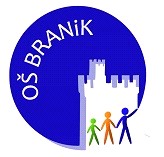 Telefon: 05 330 20 40Fax: 05 330 20 49o-branik.ng@guest.arnes.siwww.os-branik.siV L O G Astaršev za napovedano odsotnost od poukaPodpisani/a_______________________________________________________  prosim, če je lahko moj sin/hči _________________________________________________, učenec/ka _______ razreda OŠ Branik odsoten/a od pouka od ______ do _______ oziroma ______ šolskih dni. V _________________, dne ____________                         Podpis staršev/skrbnika________________________ZA ODPOVED PREHRANE V TEM ČASU POSKRBITE STARŠI SAMI!Prejel razrednik:____________________,  dne_____________________ Odobril ravnatelj: _______________________======================================================Na osnovi 28. člena določil Pravil šolskega reda je učencu/učenki dovoljena odsotnost od pouka v trajanju 5 dni. POJASNILO Učenec lahko izostane od pouka, ne da bi starši sporočili vzrok izostanka, če njegov izostanek razredniku vnaprej napovejo. Ta izostanek lahko strnjeno ali v več delih traja največ pet dni v letu. Starši morajo oddati vlogo za koriščenje prostih dni najmanj 5 dni vnaprej, razrednik pa jo da v odobritev ravnatelju.